PHYS 211	Sample Test Question on Equilibrium1. State the conditions for static equilibrium, in terms of net force and net torque.2. In the figure below, a climber leans out against a vertical ice wall that has negligible friction. Distance a is 0.914 m and distance L is 2.10 m. His center of mass is distance d = 0.940 m from the feet–ground contact point. If he is on the verge of sliding, what is the coefficient of static friction between feet and ground?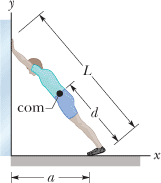 